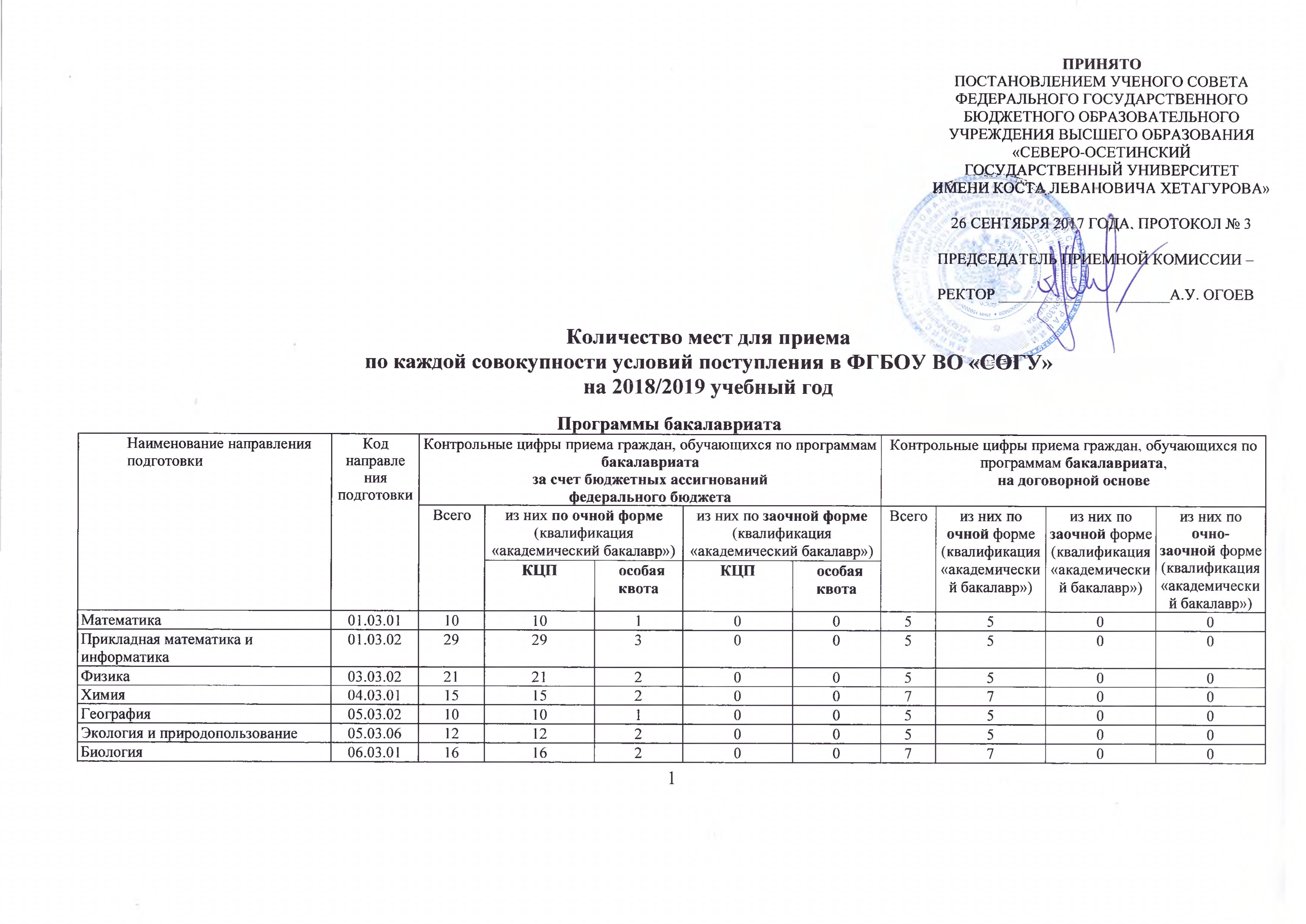 ПРИНЯТОПОСТАНОВЛЕНИЕМ УЧЕНОГО СОВЕТА ФЕДЕРАЛЬНОГО ГОСУДАРСТВЕННОГО БЮДЖЕТНОГО ОБРАЗОВАТЕЛЬНОГО УЧРЕЖДЕНИЯ ВЫСШЕГО ОБРАЗОВАНИЯ «СЕВЕРО-ОСЕТИНСКИЙ 
ГОСУДАРСТВЕННЫЙ УНИВЕРСИТЕТ 
ИМЕНИ КОСТА ЛЕВАНОВИЧА ХЕТАГУРОВА»26 СЕНТЯБРЯ 2017 ГОДА, ПРОТОКОЛ № 3  ПРЕДСЕДАТЕЛЬ ПРИЕМНОЙ КОМИССИИ –   РЕКТОР ______________________А.У. ОГОЕВКоличество мест для приемапо каждой совокупности условий поступления в ФГБОУ ВО «СОГУ»на 2018/2019 учебный год Количество мест для приемапо каждой совокупности условий поступления в ФГБОУ ВО «СОГУ»на 2018/2019 учебный год Количество мест для приемапо каждой совокупности условий поступления в ФГБОУ ВО «СОГУ»на 2018/2019 учебный год Количество мест для приемапо каждой совокупности условий поступления в ФГБОУ ВО «СОГУ»на 2018/2019 учебный год Количество мест для приемапо каждой совокупности условий поступления в ФГБОУ ВО «СОГУ»на 2018/2019 учебный год Количество мест для приемапо каждой совокупности условий поступления в ФГБОУ ВО «СОГУ»на 2018/2019 учебный год Количество мест для приемапо каждой совокупности условий поступления в ФГБОУ ВО «СОГУ»на 2018/2019 учебный год Количество мест для приемапо каждой совокупности условий поступления в ФГБОУ ВО «СОГУ»на 2018/2019 учебный год Количество мест для приемапо каждой совокупности условий поступления в ФГБОУ ВО «СОГУ»на 2018/2019 учебный год Количество мест для приемапо каждой совокупности условий поступления в ФГБОУ ВО «СОГУ»на 2018/2019 учебный год Количество мест для приемапо каждой совокупности условий поступления в ФГБОУ ВО «СОГУ»на 2018/2019 учебный год Количество мест для приемапо каждой совокупности условий поступления в ФГБОУ ВО «СОГУ»на 2018/2019 учебный год Количество мест для приемапо каждой совокупности условий поступления в ФГБОУ ВО «СОГУ»на 2018/2019 учебный год Количество мест для приемапо каждой совокупности условий поступления в ФГБОУ ВО «СОГУ»на 2018/2019 учебный год Количество мест для приемапо каждой совокупности условий поступления в ФГБОУ ВО «СОГУ»на 2018/2019 учебный год Количество мест для приемапо каждой совокупности условий поступления в ФГБОУ ВО «СОГУ»на 2018/2019 учебный год Количество мест для приемапо каждой совокупности условий поступления в ФГБОУ ВО «СОГУ»на 2018/2019 учебный год Программы бакалавриатаПрограммы бакалавриатаПрограммы бакалавриатаПрограммы бакалавриатаПрограммы бакалавриатаПрограммы бакалавриатаПрограммы бакалавриатаПрограммы бакалавриатаПрограммы бакалавриатаПрограммы бакалавриатаПрограммы бакалавриатаПрограммы бакалавриатаПрограммы бакалавриатаПрограммы бакалавриатаПрограммы бакалавриатаПрограммы бакалавриатаПрограммы бакалавриатаНаименование направления подготовкиКод направления подготовкиКонтрольные цифры приема граждан, обучающихся по программам бакалавриатаза счет бюджетных ассигнований федерального бюджета Контрольные цифры приема граждан, обучающихся по программам бакалавриатаза счет бюджетных ассигнований федерального бюджета Контрольные цифры приема граждан, обучающихся по программам бакалавриатаза счет бюджетных ассигнований федерального бюджета Контрольные цифры приема граждан, обучающихся по программам бакалавриатаза счет бюджетных ассигнований федерального бюджета Контрольные цифры приема граждан, обучающихся по программам бакалавриатаза счет бюджетных ассигнований федерального бюджета Контрольные цифры приема граждан, обучающихся по программам бакалавриатаза счет бюджетных ассигнований федерального бюджета Контрольные цифры приема граждан, обучающихся по программам бакалавриатаза счет бюджетных ассигнований федерального бюджета Контрольные цифры приема граждан, обучающихся по программам бакалавриатаза счет бюджетных ассигнований федерального бюджета Контрольные цифры приема граждан, обучающихся по программам бакалавриата, на договорной основеКонтрольные цифры приема граждан, обучающихся по программам бакалавриата, на договорной основеКонтрольные цифры приема граждан, обучающихся по программам бакалавриата, на договорной основеКонтрольные цифры приема граждан, обучающихся по программам бакалавриата, на договорной основеКонтрольные цифры приема граждан, обучающихся по программам бакалавриата, на договорной основеКонтрольные цифры приема граждан, обучающихся по программам бакалавриата, на договорной основеКонтрольные цифры приема граждан, обучающихся по программам бакалавриата, на договорной основеВсегоВсегоиз них по очной форме(квалификация «академический бакалавр»)из них по очной форме(квалификация «академический бакалавр»)из них по очной форме(квалификация «академический бакалавр»)из них по заочной форме(квалификация «академический бакалавр») из них по заочной форме(квалификация «академический бакалавр») из них по заочной форме(квалификация «академический бакалавр») ВсегоВсегоиз них по очной форме(квалификация «академический бакалавр»)из них по заочной форме(квалификация «академический бакалавр»)из них по заочной форме(квалификация «академический бакалавр»)из них по заочной форме(квалификация «академический бакалавр»)из них по очно-заочной форме(квалификация «академический бакалавр»)ВсегоВсегоКЦПКЦП особая квота КЦПКЦП особая квота ВсегоВсегоиз них по очной форме(квалификация «академический бакалавр»)из них по заочной форме(квалификация «академический бакалавр»)из них по заочной форме(квалификация «академический бакалавр»)из них по заочной форме(квалификация «академический бакалавр»)из них по очно-заочной форме(квалификация «академический бакалавр»)Математика01.03.011010101010005550000Прикладная математика и информатика01.03.022929292930005550000Физика03.03.022121212120005550000Химия04.03.011515151520007770000География05.03.021010101010005550000Экология и природопользование05.03.061212121220005550000Биология06.03.011616161620007770000Информатика и вычислительная техника09.03.011010101010005550000Продукты питания из растительного сырья19.03.02999910001010100000Продукты питания животного происхождения19.03.031010101010001010100000Конструирование изделий легкой промышленности29.03.05000000001515150000Психология37.03.01000000035352000015Экономикапрофиль «Мировая экономика38.03.011810181018101810210000013013050305050500Менеджмент38.03.021515151520009090603030300Государственное и муниципальное управление38.03.04000000003535201515150Товароведение38.03.071111111120002525101515150Социология39.03.011010101010001010100000Социальная работа39.03.02313116162151523030151515150Юриспруденция40.03.01151515152000360360160100100100100Зарубежное регионоведение41.03.01000000001515150000Востоковедение и африканистика41.03.03000000001515150000Реклама и связи с общественностью42.03.01000000003030151515150Журналистика42.03.021111111120005550000Туризм43.03.021818181820001010100000Педагогическое образование профили:«Начальное образование», осетинское отделение«Начальное образование», русское отделение«Изобразительное искусство»«Физическая культура»Педагогическое образование (с двумя профилями подготовки)профили:«Осетинский язык и литература, Русский язык»«Осетинский язык и литература, Иностранный язык»«Физика, Математика»«Биология, Химия»«История, Обществознание»44.03.0144.03.055347534743, из них101091447, из них109109943, из них101091447, из них10910995, из них11125, из них1111110, из них1010, из них1013030201010100Психолого-педагогическое образование44.03.02202010101101012020101010100Филология, в том числе:профиль «Осетинский язык и литература»профиль «Русский язык и литература» 45.03.01242424, из них101424, из них10143, из них1200025, из них52025, из них52010, из них5515, из них01515, из них01515, из них0150Лингвистика45.03.022727272730003030300000История46.03.01161616162002525101515150Теология48.03.0100000001515150000Физическая культура49.03.01101010101000303052525250Дизайн54.03.01000000001515150000Итого:478478443443523535410591059629315315315115Программы магистратурыПрограммы магистратурыПрограммы магистратурыПрограммы магистратурыПрограммы магистратурыПрограммы магистратурыПрограммы магистратурыПрограммы магистратурыПрограммы магистратурыПрограммы магистратурыПрограммы магистратурыПрограммы магистратурыПрограммы магистратурыПрограммы магистратурыПрограммы магистратурыПрограммы магистратурыПрограммы магистратурыНаименование направления подготовкиНаименование направления подготовкиНаименование направления подготовкиКод направления подготовкиКод направления подготовкиКонтрольные цифры приема граждан, обучающихся по программам магистратуры за счет бюджетных ассигнований федерального бюджета Контрольные цифры приема граждан, обучающихся по программам магистратуры за счет бюджетных ассигнований федерального бюджета Контрольные цифры приема граждан, обучающихся по программам магистратуры за счет бюджетных ассигнований федерального бюджета Контрольные цифры приема граждан, обучающихся по программам магистратуры за счет бюджетных ассигнований федерального бюджета Контрольные цифры приема граждан, обучающихся по программам магистратуры за счет бюджетных ассигнований федерального бюджета Контрольные цифры приема граждан, обучающихся по программам магистратуры за счет бюджетных ассигнований федерального бюджета Контрольные цифры приема граждан, обучающихся по программам магистратуры, на договорной основеКонтрольные цифры приема граждан, обучающихся по программам магистратуры, на договорной основеКонтрольные цифры приема граждан, обучающихся по программам магистратуры, на договорной основеКонтрольные цифры приема граждан, обучающихся по программам магистратуры, на договорной основеКонтрольные цифры приема граждан, обучающихся по программам магистратуры, на договорной основеКонтрольные цифры приема граждан, обучающихся по программам магистратуры, на договорной основеВсегоВсегоВсегоиз них по очной формеиз них по очной формеиз них по очной формеВсегоВсегоВсегоиз них по очной формеиз них по очной формеМатематикаМатематикаМатематика01.04.0101.04.01888888555555Прикладная математика и информатикаПрикладная математика и информатикаПрикладная математика и информатика01.04.0201.04.02999999555555ФизикаФизикаФизика03.04.0203.04.02777 7 7 7555555Химия,программа «Неорганическая химия»программа «Органическая химия»Химия,программа «Неорганическая химия»программа «Органическая химия»Химия,программа «Неорганическая химия»программа «Органическая химия»04.04.0104.04.0110, из них5510, из них5510, из них55555555555555География, География, География, 05.04.0205.04.02555555555555Экология и природопользованиеЭкология и природопользованиеЭкология и природопользование05.04.0605.04.06666666555555Биологияпрограмма «Экология»программа «Микробиология»Биологияпрограмма «Экология»программа «Микробиология»Биологияпрограмма «Экология»программа «Микробиология»06.04.0106.04.0110, из них5510, из них5510, из них55555555555555Продукты питания из растительного сырьяПродукты питания из растительного сырьяПродукты питания из растительного сырья19.04.0219.04.02000000151515151515Конструирование изделий легкой промышленностиКонструирование изделий легкой промышленностиКонструирование изделий легкой промышленности29.04.0529.04.05000000151515151515ПсихологияПсихологияПсихология37.04.0137.04.01777777555555Экономикапрограммы:Финансовая экономикаНалоги и налоговое консультированиеМеждународный бизнесЭкономика фирмы Экономика и правоЭкономикапрограммы:Финансовая экономикаНалоги и налоговое консультированиеМеждународный бизнесЭкономика фирмы Экономика и правоЭкономикапрограммы:Финансовая экономикаНалоги и налоговое консультированиеМеждународный бизнесЭкономика фирмы Экономика и право38.04.0138.04.014, из них220004, из них220004, из них220004, из них220004, из них220004, из них2200095, из них152020202095, из них152020202095, из них152020202095, из них152020202095, из них152020202095, из них1520202020Менеджментпрограммы:Маркетинг, реклама и связи с общественностьюУправление проектами и программамиМенеджментпрограммы:Маркетинг, реклама и связи с общественностьюУправление проектами и программамиМенеджментпрограммы:Маркетинг, реклама и связи с общественностьюУправление проектами и программами38.04.0238.04.024, из них224, из них224, из них224, из них224, из них224, из них2230, из них151530, из них151530, из них151530, из них151530, из них151530, из них1515Государственное и муниципальное управлениеГосударственное и муниципальное управлениеГосударственное и муниципальное управление38.04.0438.04.04000000202020202020Финансы и кредитФинансы и кредитФинансы и кредит38.04.0838.04.08222222151515151515СоциологияСоциологияСоциология39.04.0139.04.01101010101010555555Социальная работаСоциальная работаСоциальная работа39.04.0239.04.02999999555555Организация работы с молодежьюОрганизация работы с молодежьюОрганизация работы с молодежью39.04.0339.04.03999999555555Юриспруденцияпрограммы:Конституционное право; муниципальное правоГражданское правоУголовное право и криминологияЮрист в правоохранительной деятельностиЮриспруденцияпрограммы:Конституционное право; муниципальное правоГражданское правоУголовное право и криминологияЮрист в правоохранительной деятельностиЮриспруденцияпрограммы:Конституционное право; муниципальное правоГражданское правоУголовное право и криминологияЮрист в правоохранительной деятельности40.04.0140.04.0111, из них533011, из них533011, из них533011, из них533011, из них533011, из них5330140, из них30207020140, из них30207020140, из них30207020140, из них30207020140, из них30207020140, из них30207020Зарубежное регионоведениеЗарубежное регионоведениеЗарубежное регионоведение41.04.0141.04.01000000151515151515Востоковедение и африканистикаВостоковедение и африканистикаВостоковедение и африканистика41.04.0341.04.03000000151515151515ЖурналистикаЖурналистикаЖурналистика42.04.0242.04.02000000151515151515Педагогическое образованиепрограмма «Инновационные процессы в образовании»Педагогическое образованиепрограмма «Инновационные процессы в образовании»Педагогическое образованиепрограмма «Инновационные процессы в образовании»44.04.0144.04.01101010101010555555Филологияпрограммы:Литература народов РФ (осетинская литература)Русская литератураФилологияпрограммы:Литература народов РФ (осетинская литература)Русская литератураФилологияпрограммы:Литература народов РФ (осетинская литература)Русская литература45.04.0145.04.0120, из них101020, из них101020, из них101020, из них101020, из них101020, из них101010, из них5510, из них5510, из них5510, из них5510, из них5510, из них55ЛингвистикаЛингвистикаЛингвистика45.04.0245.04.02888888555555ИсторияИсторияИстория46.04.0146.04.01111111111111555555ТеологияТеологияТеология48.04.0148.04.01000000151515151515ДизайнДизайнДизайн54.04.0154.04.01000000151515151515Итого:Итого:Итого:426426160160160160160160485485485485485485